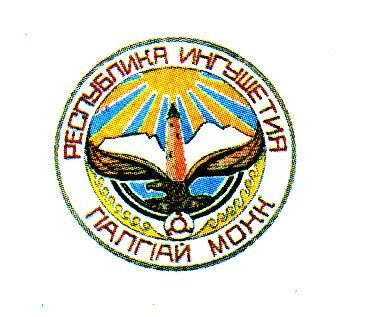 ГIАЛГIАЙ  РЕСПУБЛИКАЗАКОН«Библиотечни гIулакхах а документий ца хилча дарг доацача экземплярах а» долча ГIалгIай Республика  Закона 18¹ а 23 а статьяшка  хувцамаш юкъедахьара хьакъехьаТIаийцадГIалгIай РеспубликаХалкъа Гуллама	                                    2016  шера  22 декабреСтатья 1«Библиотечни гIулакхах а документий ца хилча дарг доацача экземплярах а» долча 2008 шера 31 декабрерча №42-РЗ йолча ГIалгIай Республика  Закона  (газет «ГIалгIайче», 2009, 13 январе; 2011, 6 октябре; 2012, 8 ноябре; 2015, 2 апреле; Бокъон хоама официальни интернет-портал (www.pravo.gov.ru), 2015, 14 декабре) 18¹ а 23 а статьяшта юкъехьо Iобелгалдаь хувцамаш:18¹  статьяй 2 дакъа укх редакце дIаязде:«2. Книжкай памятникаш паччахьалкхен учете хила деза, царна книжкай памятникий реестре регистраци а еш.Дакументаш книжкай памятникашца дIалархIара аргIа, книжкай памятникашта книжкай памятникий реестре регистраци яра аргIа  а книжкай памятникай реестр лелаяра аргIа а дIаоттаю книжкай памятникий реестрах йолча Положенеца, культура даькъе кхоачашдара Iаьдала федеральни органо дIа а чIоагIъеш.»;23 статьяй 1 даькъе дешаш «лаьрххIа лоторейш, аукционаш а кхыйола комерчески мероприятеш дIаяхьарах хьахинна пайдаш хувца дешашца «кхыдола, законо могадаь хьахинна пайдаш».Статья 2 Ер Закон низаца чIоагIденна болх бе долалу ер официально  кепатехача дийнахьа денз.ГIалгIай Республика	Мехкда                                                                            Евкуров Ю.Б.         г. Магас2016 шера «_____»___________         №______